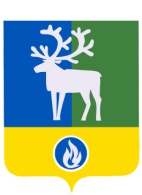 СЕЛЬСКОЕ ПОСЕЛЕНИЕ ЛЫХМАБЕЛОЯРСКИЙ РАЙОНХАНТЫ-МАНСИЙСКИЙ АВТОНОМНЫЙ ОКРУГ – ЮГРАПроектАДМИНИСТРАЦИЯ СЕЛЬСКОГО ПОСЕЛЕНИЯ ЛЫХМАПОСТАНОВЛЕНИЕот  _____________ 2022 года                                                                                № ______О порядке принятия решений об изменении существенных условий контракта, заключенного до 1 января 2023 года в целях обеспечения муниципальных нужд сельского поселения ЛыхмаВ соответствии с Федеральным законом от 5 апреля 2013 года N 44-ФЗ "О контрактной системе в сфере закупок товаров, работ, услуг для обеспечения государственных и муниципальных нужд" постановляю:1. Утвердить прилагаемый порядок принятия решений об изменении существенных условий контракта, заключенного до 1 января 2023 года в целях обеспечения муниципальных нужд сельского поселения Лыхма согласно приложению 1 к настоящему постановлению.2. Создать комиссию по принятию решений об изменении существенных условий контракта, заключенного до 1 января 2023 года в целях обеспечения муниципальных нужд сельского поселения Лыхма.3. Утвердить Положение о комиссии по принятию решений об изменении существенных условий контракта, заключенного до 1 января 2023 года в целях обеспечения муниципальных нужд сельского поселения Лыхма согласно приложению 2 к настоящему постановлению.4. Утвердить состав комиссии по принятию решений об изменении существенных условий контракта, заключенного до 1 января 2023 года в целях обеспечения муниципальных нужд сельского поселения Лыхма согласно приложению 3 к настоящему постановлению.3. Опубликовать настоящее постановление в бюллетене «Официальный вестник сельского поселения Лыхма».4. Настоящее постановление вступает в силу после его официального опубликования.5. Контроль за выполнением постановления возложить на заместителя главы муниципального образования, заведующего сектором муниципального хозяйства администрации сельского поселения Лыхма Денисову И.В.Глава сельского поселения Лыхма                                                                           Н.В. БызоваПриложение 1к постановлению администрации сельского поселения Лыхма от ___________2022 года № ____Порядок принятия решений об изменении существенных условий контракта, заключенного до 1 января 2023 года в целях обеспечения муниципальных нужд сельского поселения Лыхма (далее – Порядок)1. Порядок разработан в соответствии с частью 65.1 статьи 112 Федерального закона от 5 апреля 2013 года № 44-ФЗ «О контрактной системе в сфере закупок товаров, работ, услуг для обеспечения государственных и муниципальных нужд» (далее - Закон о контрактной системе) и определяет процедуру принятия решения об изменении существенных условий контракта, заключенного до 1 января 2023 года в целях обеспечения муниципальных нужд сельского поселения Лыхма, если при его исполнении возникли не зависящие от сторон контракта обстоятельства, влекущие невозможность его исполнения. 2. Изменение существенных условий контракта осуществляется при соблюдении в совокупности следующих условий:2.1. При исполнении контракта возникли не зависящие от сторон контракта обстоятельства, влекущие невозможность его исполнения, и сохранение отношений между сторонами контракта наиболее соответствует их интересам.2.2. Соблюдаются положения частей 1.3 - 1.6 статьи 95 Закона о контрактной системе.2.3. Имеется письменное согласие сторон контракта.2.4. Изменение допускается в отношении не исполненных на дату заключения соответствующего соглашения обязательств поставщика (подрядчика, исполнителя) по контракту.3. Для принятия решения об изменении существенных условий контракта администрации сельского поселения Лыхма, ответственный за исполнение муниципального контракта (далее – заказчик) при соблюдении условий, указанных в пункте 2 Порядка, рассматривает следующую информацию и документы:3.1. Пояснительную записку, содержащую экономическое и (или) технологическое обоснование целесообразности внесения изменений в существенные условия контракта и обоснование необходимости таких изменений.3.2. Копию действующего контракта (с приложениями), заключенного в соответствии с Законом о контрактной системе, содержащего соответствующий номер записи из реестра контрактов.3.3. Проект дополнительного соглашения к контракту, содержащий изменения существенных условий контракта.3.4. Информацию об источнике финансирования контракта и наличии лимитов бюджетных обязательств.3.5. Обоснование изменения (увеличения) цены контракта, определенное в соответствии со статьей 22 Закона о контрактной системе.3.6. Информацию об исполнении контракта (отдельного этапа исполнения контракта), в том числе о стоимости исполненных обязательств (об оплате заказчиком поставленного товара, выполненной работы (ее результатов), оказанной услуги, а также отдельных этапов исполнения контракта).3.7. Иную информацию на усмотрение заказчика.4. Рассмотрение и оценка поступивших от заказчиков информации и документов, указанных в пункте 3 Порядка, о необходимости изменения существенных условий контрактов, заключенных администрацией сельского поселения Лыхма, осуществляется комиссией по принятию решений об изменении существенных условий контракта, заключенного до 1 января 2023 года в целях обеспечения муниципальных нужд Белоярского района (далее – комиссия).5. Комиссия в течение 5 рабочих дней со дня поступления информации и документов, указанных в пункте 3 Порядка, осуществляет их оценку и принимает решение о согласовании изменения существенных условий контракта или об отказе в согласовании таких изменений с последующим уведомлением о принятом решении исполнителя ответственного за исполнение контракта.6. Администрация сельского поселения Лыхма, ответственный за исполнение контракта, в течение 5 рабочих дней со дня принятия комиссией решения о согласовании изменения существенных условий контракта подготавливает проект постановления администрации сельского поселения Лыхма о согласовании изменения существенных условий контракта.7. Порядок не применяется в случаях изменения существенных условий контракта, предусмотренных законодательством Российской Федерации о контрактной системе в сфере закупок товаров, работ, услуг для обеспечения государственных и муниципальных нужд, нормативными правовыми актами Правительства Российской Федерации и пунктом 8 Порядка. 	8. Заказчики с учетом пункта 7 Порядка вправе внести по соглашению сторон в заключенные до 1 января 2023 года контракты на поставку товаров, выполнение работ, оказание услуг следующие изменения:8.1. Устанавливающие авансовые платежи до размеров, определенных в соответствии с пунктом 1 постановления администрации сельского поселения Лыхма от 19 июля 2022 года № 48 «Об установлении авансовых платежей при заключении    муниципальных контрактов (договоров)  в 2022 году», но не более лимитов бюджетных обязательств, доведенных на соответствующие цели на финансовый год, с соблюдением размера обеспечения исполнения договора (контракта), установленного в соответствии с частью 6 статьи 96 Закона о контрактной системе.8.2. Иные изменения существенных условий контракта, не приводящие к увеличению стоимости товаров, работ, услуг, изменению сроков поставки товаров, выполнения работ, оказания услуг или предмета контракта.9. Заказчики при изменении существенных условий контракта в случаях, предусмотренных подпунктом 8.2 пункта 8 Порядка, руководствуются методическими рекомендациями, утвержденными департаментом государственного заказа Ханты-Мансийского автономного округа – Югры от 15 апреля 2022 года № 40._______________________Приложение 2к постановлению администрации сельского поселения Лыхма от ___________2022 года № ____Положение о комиссии по принятию решений об изменении существенных условий контракта, заключенного до 1 января 2023 года в целях обеспечения муниципальных нужд сельского поселения Лыхма I. Общие положения1.1. Настоящее Положение определяет задачи, функции, права, порядок организации деятельности комиссии по принятию решений об изменении существенных условий контракта, заключенного до 1 января 2023 года в целях обеспечения муниципальных нужд сельского поселения Лыхма (далее - Комиссия).1.2. Комиссия в своей деятельности руководствуется Конституцией Российской Федерации, действующим законодательством Российской Федерации и Ханты-Мансийского автономного округа - Югры, муниципальными правовыми актами сельского поселения Лыхма, настоящим Положением.1.3. Комиссия создается как постоянно действующий орган в целях принятия решений об изменении существенных условий контракта, заключенного до 1 января 2023 года в целях обеспечения муниципальных нужд сельского поселения Лыхма. II. Задачи Комиссии2.1. Задачи Комиссии:1) рассмотрение и оценки поступивших от заказчиков информации и документов необходимых для изменения существенных условий контрактов, заключенных администрацией сельского поселения Лыхма до 1 января 2023 года.2) принятие решения о согласовании изменения существенных условий контракта  или отказе в согласовании таких изменений.III. Права Комиссии3.1. В целях реализации возложенных на нее задач Комиссия имеет право:1) запрашивать материалы, необходимые для рассмотрения вопросов, входящих в компетенцию Комиссии;2) приглашать на заседания Комиссии работников и руководителей органов администрации сельского поселения Лыхма.IV. Порядок организации деятельности Комиссии4.1. Заседания Комиссии проводятся по мере необходимости.4.2. Заседание Комиссии проводит председатель Комиссии, а в его отсутствие - заместитель председателя Комиссии.4.3. Заседание Комиссии правомочно, если на нем присутствует более половины от общего числа членов Комиссии.4.4. Решения Комиссии принимаются путем открытого голосования простым большинством голосов присутствующих на заседании членов Комиссии.4.5. При равенстве голосов членов Комиссии голос председательствующего на заседании является решающим.4.6. Решения Комиссии оформляются заключением, которое утверждается председательствующим. Комиссия направляет заключение в трехдневный срок со дня его утверждения в орган администрации сельского поселения Лыхма, ответственный за исполнение муниципального контракта.4.7. При несогласии с принятым решением член Комиссии имеет право в письменной форме изложить особое мнение, которое прилагается к заключению Комиссии.4.8. Председатель Комиссии:1) осуществляет общее руководство деятельностью Комиссии и несет персональную ответственность за организацию деятельности Комиссии;2) созывает и проводит заседания Комиссии;3) утверждает повестку дня заседаний Комиссии.4.9. Секретарь Комиссии:1) извещает членов Комиссии о дате, времени и месте проведения заседания Комиссии, о вопросах, включенных в повестку дня заседания Комиссии;2) направляет членам Комиссии и приглашенным на заседание Комиссии лицам материалы, необходимые для участия в заседании Комиссии;3) оформляет заключение по результатам заседания Комиссии;4) осуществляет хранение документов, связанных с деятельностью Комиссии.4.10. В период временного отсутствия секретаря Комиссии его функции осуществляет один из членов Комиссии по поручению председателя Комиссии.4.11. Члены Комиссии:1) участвуют в заседаниях Комиссии;2) вносят председателю Комиссии предложения по вопросам, рассматриваемым на заседаниях Комиссии;3) при невозможности присутствовать на заседании Комиссии заблаговременно извещают председателя Комиссии._______________________Приложение 3к постановлению администрации сельского поселения Лыхма от ___________2022 года № ____Состав комиссии по принятию решений об изменении существенных условий контракта, заключенного до 1 января 2023 года в целях обеспечения муниципальных нужд сельского поселения Лыхма Глава сельского поселения Лыхма, председатель Комиссии;Заместитель главы сельского поселения Лыхма, заведующий сектором муниципального хозяйства администрации сельского поселения Лыхма, заместитель председателя Комиссии;Специалист 1 категории сектора муниципального хозяйства администрации сельского поселения Лыхма, секретарь Комиссии.Члены Комиссии:Заведующая сектором организационной деятельности администрации сельского поселения Лыхма; Главный бухгалтер администрации сельского поселения Лыхма._______________________